تقرير التقييم الذاتي لقسم اللغة الانكليزية/ كلية التربية للعلوم الانسانية/جامعة ذي قاروفق المعايير الوطنية للاعتماد المؤسسياعداد:ا.د.أنسام علي فليفل الحسيناوي (رئيس القسم)م سعد عبد الله مرداس (مقرر القسم)مقدمة عن قسم اللغة الانكليزية:يتمتع قسم اللغة الانكليزية ومنذ تأسيسه بسمعة علمية متميزة ضمن كلية التربية للعلوم الانسانية. فهو من الاقسام الاولى في تشكيلات الكلية الام والتي كانت ضمن تشكيلات جامعة البصرة. و بشكل عام فأن القسم يكرس الامكانيات للحفاظ على اعلى مستوى علمي و تربوي وذلك لتوفير الفرص العلمية و العملية لطلبة الدراسات الاولية والعليا وخدمة المجتمع.تأسيس و رؤية و رسالة و اهداف قسم اللغة الانكليزيةتأسيس القسم : تأسس قسم اللغة الانكليزية في كلية التربية / جامعة البصرة (قبل ان يتم استحداث جامعة ي قار عام 2002 وتحويل جميع المتعلقات الى جامعة ذي قار)عام 1992-1993 حيث ان مدة الدراسة في القسم اربع سنوات تقويمية يمنح للخريجات بعدها درجة البكالوريوس في اللغة الانكليزية.رؤية القسمالريادة والتميز في تعليم اللغة الإنجليزية وآدابها بحيث يكون القسم رائدا في الجانب العلمي والتطبيقي ويهدف القسم الى تخريج طلبة مؤهلين بكافة المهارات المتقدمة التي تمكنهم من المشاركة الفعالة والايجابية في نطاق واسع من المجالات المهنية والاسهام المؤثر والفعال في مختلف جوانب التنمية.رسالة القسماعداد كفاءات متخصصة في اللغة الإنجليزية وآدابها تساهم في خدمة المجتمع ويسعى القسم من خلال الاستفادة من أفضل الممارسات المتوفرة في دراسات اللغة الإنجليزية وآدابها الى تزويد الطلاب بالمهارات العلمية والعملية ومهارات التفكير الناقد التي تضمن لهم النجاح في حياتهم المهنية في عالم تشكل فيه اللغة الإنجليزية اهم أساس للتواصل الحضاري الفعال والتفاهم بين الثقافات.اهداف القسم1.اعداد الملاكات المتخصصة في اللغة والادب للعمل في مختلف قطاعات الدولة ومؤسساتها على شكل موظفين ومترجمين ومدرسين في المدارس والمعاهد العراقية والعربية.اعداد الاستشارات بخصوص الاستعمالات الخاصة للغة الإنجليزية في مختلف المجالات.23.تشجيع الفهم النقدي لفكر وثقافات العالم المتحدث باللغة الإنجليزية وفتح قنوات الحوار الثقافي مع الأمم والشعوب.4-اجراء البحوث النظرية والتطبيقية والمقارنة في مجالات اللغة الإنجليزية وآدابها واللسانيات والترجمة.البياناتالوصفيةلقسم اللغة الانكليزية- كلية التربية للعلوم الانسانيةاسمالمؤسسة : كليةالتربية للعلوم الانسانيةنوعالمؤسسة: كليةحكوميةاسمالجامعةالتابعةلهاالمؤسسة: جامعة ذي قارالموقعالجغرافي: ذي قار -الناصريةالموقعالالكتروني :بدأتالدراسةبالقسم للعام:1992-1993مدةالدراسةللدراساتالاوليةللحصولعلىدرجةالبكالوريوس : اربعسنواتلغةالدراسة : الانكليزيةالفصل الاولواقع قسم اللغة الانكليزية / كلية التربية للعلوم الانسانية وفق معايير الاعتماد المؤسسي الوطني( المعيار الاول: الخطة الاستراتيجية)		يعمل التخطيط الاستراتيجي على مساعدة المؤسسات التعليمية للاستفادة من نواحي القوة و تطويرها وتنميتها و الحد من جوانب الضعف ويوجه اصحاب القرار في المؤسسة نحو اتخاد قرارات صحيحة تحدد الملامح المستقبلية للمؤسسة, مما يسهل على المؤسسات التعليمية مواجهة التحديات و مواكبة التطور. قام القسم ومن خلال اجراءته الدورية في مراجعة رؤيته ورسالته و اهدافه لغرض نيل الاعنماد المؤسسي وتطوير وتحسين قدرات القسم في مخرجاته التعليمية في ضوء التطورات و التغييرات العالمية وبما ينسجم مع استراتيجة الكلية وفي اطار استراتيجة الجامعة و الوزارة.المعيار الثاني ( الحوكمة و الادارة)الهيكل التنظيمي لقسم اللغة الانكليزية/ كلية التربية للعلوم الانسانيةالمعيار الثالث ( الموارد المالية و الادارية)منالمعاييرالرئيسةلضمانسلامةبيئة القسموجودته،هوضمانتوفرالمصادرالماليةاللازمة لهذهالبيئةوحسنإدارتها،منحيث وضع الميزانيات الواضحةالأنشطةالقسم و مهامه التي تتفق ورؤيته ورسالته،ووضعالخططالكفيلةبتوفيرذلكسواءمنالمصادرالأكاديمية. كماأنعلىالمؤسسمةضمانإدارةمالية مسؤولةوشفافةتتبعالإجراءات الماليةالمعمولبهاقانونيا، وعند النظرفيالمصادرالماليةوالبشريةالتي توفرهاالمؤسسة،فإنهلايكفيالبحثفيكفايةهذهالمصادر،منحيثالعددوالتوافر،بليجبالتركيز علىكفاءتهاوخبراتها.موقع رئاسة القسم: الطابق الارضيموقع القاعات الدراسة : الطابق الارضي والطابق الاولعدد القاعات : 11مساحة القاعات الدراسية : 2020 متر مربععدد المختبرات: 1المساحة الكلية للمختبر : 108 متر مربعالمعيار الرابع )اعضاءهيئةالتدريس(		يواجه القسم تحدياتعديدةفيمجالاختيارالملاكاتالتدريسيةالمؤهلةللعملفيها بكفاءةعالية . إنالاهتمامباختيارأعضاءهيئةالتدريسيعدالعنصرالحاسمفينجاحفاعليةعمليةالتعليموالتعلم ،وعليه لابد ان يكون اعداد هيئة التدريس ومؤهلاتهم كاف لتحقيق رسالة القسم التعليمية وأهدافها.		كمايجبتعيينأعضاءهيئةالتدريسعلىوفققواعدواسساكاديميةتخدماهدافالقسموتطورهاوهذا يتطلبوجود لوائحوتعليماتتوضحمسؤولياتوواجباتأعضاءهيئةالتدريسممنحيثالنصاببحسب الألقابالعلميةوتهيئةالتسهيلاتوالدعمالمناسبلحضورالمؤتمراتوالورش؛فضلاعنتطويرمهاراتهم وقدراتهموتوفيرالبيئةالمناسبةللارتقاءبعضوهيئةالتدريسكما يطبق القسمنظاماموثقالتحفيزالتدريسين ومكافأتهمعلىالانجازاتالمتحققةخلالالعامالدراسي.مؤهلاتاعضاءهيئةالتدريس :		يضم القسمعددمنالتدريسيينبمستوىعلميعاليومنحملةشهادةالدكتوراهوالماجستير وباختصاصاتمختلفةفيمجالاللغة و الادب و طرائق التدريس. اذيضم القسم عددمنحملةشهادةالدكتوراه و الماجستيرمنجامعاتعالميةبريطانية وامريكية وماليزية و هندية و تركيةو عربية وكذلكمن الجامعاتالعراقيةوتتألفهيئةالتدريسفيالكليةمنتدريسيينبألقابعلميةمنأستاذوأستاذمساعد ومدرسومدرسمساعدمؤهلينلأداءالعملالأكاديميومهنةالتدريسبشكلممتاز.عدد اعضاء هيئة التدريس : الملاك الدائم :24المحاضرين : 2المعيار الخامس( الطلبة)يتمقبولالطلبةالذينلديهممعدلتراكميمعينحسبنظامالقبولالمركزي،كماهناكتعليماتمحددةحولعملياتالقبولوحالاتالنقلوالاستضافةيتممتابعتهاوالالتزامبهامنقبلشعبةشؤونالطلبة و التسجيل.معدلخريجيللطلابلخمس سنواتماضيةالمعيارالسادس (معيارالبحثالعلمي)يشجع القسمالبحثالعلميفيجميعجوانبه،حيثيتمفيبدايةكلعامدراسيوضعخطةبحثية،يتمالمصادقةعليهامنقبلمجلسالكليةبهدفرفعهاللجامعة،وتوجدقاعدةللبياناتالعلميةبخصوصالبحوثالمنشورةوالندوات والورشالعلمية.المعيار السابع: خدمة المجتمعتتضمن الكلية رسالة واضحة بخدمة المجتمع من خلال تعزيز الاجراءات المرتبطة بخدمة المجتمع وإعادة تفعيل العلاقات مع مؤسسات المجتمع المحلي والإقليمي، فضلاً عن محاولات التقارب مع سوق العمل، وهناك في هذا الخصوص العديد من الكيانات والوحدات التي تتضمنها هيكلية الكلية والتي من شأنها أن تساهم في خدمة المجتمع وعلى النحو التالي:لجنةالنشاط الطلابي : تهدفإلىتأهيلوتطويرالطلبةفيالمجالاتالرياضيةوالفنية،حيثتقوم بعدةانشطةمختلفةخلالالسنةالدراسيةفيالكليةسواءعلىالمستوىالداخليأوالخارجي.المعيارالثامن: المناهجلقدتضمنتالاستراتيجيةالوطنيةللتربيةوالتعليمفيالعراقمحوراًاساسياركزعلىاهميةتطويرالمواردالمعرفيةواستمرارتحديثهالتحقيقمستوىمتميزللطلبةفيجامعة ذي قار. واسهامامنوزارةالتعليمالعاليوالبحثالعلميفيتنفيذمقوماتالاستراتيجيةالوطنيةللتربيةوالتعليمالعاليفيالعراقفقداطلقمنذعام2009 مشروعتطويروتحديثالمناهجالدراسيةفيجامعة ذي قار،تجدرالاشارةإلىإنمناهجقسم اللغة الانكليزية فيالجامعاتالعراقيةتختلفمنحيثعددالوحداتوموادالمراحلحسبالنظامالمتبعفيها،حيثهناكاقسام تتبعنظامالفصليبينما هنالك اقسام اخرى تتبع النظام السنوي.الفصل الثانيتطبيق تحليل سوات في برنامج التقييم الذاتيالمعيار االاول وفق تحليل سوات ( استراتيجية المؤسسة التعليمية)نقاط القوة:تتوفر رؤية ورسالة واهداف للقسم معلنة. يتم بناء الخطط على وفق برنامج زمني وقاعدة بيانات تكون منسجمة مع اهداف الكلية وبما يحقق التطوير والتحسين المستمر.توجد تغذية راجعة لتحسين العملية التعليمية من خلال توزيع استبانات للطالبات والمنتسبيننقاط الضعف: - عدم مراجعة الرؤية والرسالة واالاهداف بشكل دوري.ضعف دور القسم  في تفعيل التشريعات التي تشجع على الانتقال من المركزية الى اللا مركزيةالفرص: - اعادة النظر في استراتيجية القسم لا سيما ( الرؤيا والاهداف و الرسالة) في ضوء الخطة الاستراتيجية للكلية.التهديدات: - قلة اعتماد الدراسات العلمية والميدانية لرسم خارطة الطريق لبناء عملية تعليمية واضحة.تضخم اعداد الطلبة بما لا يتوافق مع الطاقة الاستيعابية المحددة من قبل وزارة التعليم العالي حيث ان المقرر ( التدريسي/    30  طالب) و الواقع (التدريسي / مابقارب 100 طالب)قلة عدد الاستاذة من حملة شهادة الدكتوراه قلة اعداد الاستاذة و المحاضرين الخارجين مقارنة ب اعداد الطالبات المقبولين.ب-الاجراءات المقترحة: تكون هناك مراجعة سنوية لرؤية ورسالة واهداف االقسم وفق متطلبات سوق العمل من قبل رئاسة القسم.اعتماد الدراسات العلمية والتحليلية في رسم خارطة الطريق لبناء العملية التعليمية.تقديم دراسات خاصة من قبل لجنة خبراء لتحويل النظام الإداري من المركزية الى اللامركزية.ج -عناصر تقييم المعيار الاول / ممارسات: وجود رؤية ورسالة واهداف للمنظمة التعليمية وتكون منشورة اي معلنة وموثقة وان الاهداف الموضوعة قابلة للقياس بأدلة موضوعية. تم المصادقة على الروية والرسالة والأهداف من قبل الإدارة العليا.توجد خطط عمل تنفيذية مقرونة بجداول زمنية للتنفيذ.يوجد تطبيق جزئي للتوصيف الوظيفي.المعيار الثاني الحوكمة والادارة: أ- المعيار الثاني وفق تحليل سوات: نقاط القوة:تتوفر هياكل تنظيمية كلية وجزئية وتتم مراجعتها بصورة دورية. يقوم القسم  بتطبيق القوانين والتعليمات الصادرة من الجامعة. – والكلية.يوجد توصيف وظيفي موثق.تتوافر قواعد السلوك الوظيفي ويتم تطبيقها من قبل كافة منتسبي القسم وبأشراف من عمادة الكلية.يوجد في الكلية اجراءات للتعامل مع شكاوي الطلبة وحلها بشكل فاعل.نقاط الضعف: - قلة التخصيصات المالية.الفرص :تطبيق معايير الاعتماد المؤسسي العام المعتمد من قبل الوزارة.التهديدات:: هناك عواقب تحدث في عملية ضبط قوانين وتعليمات تؤمن الحماية الفكرية. ب-الاجراءات المقترحة : التحديث المستمر للهيكل التنظيمي الخاص. زيادة الدعم والتحفيز المادي والمعنوي لتحسين الاداء. اشراك الطلبة والخريجين في عملية صنع القرار . ايجاد نظام تامين صحي لكافة المنتسبين .ج-عناصر تقييم المعيار الثاني /ممارسات دعم وتشجيع الباحثين للانجاز البحوث التطبيقية التي تعالج مشاكل المجتمع هنالك علاقة فاعلة بين رئاسة القسم واعضاء الهيئة التدريسية والتي تبنى على الولاء للكلية واحترام القانون.تفعيل التعاون الثنائي مع اقسام اللغة الانكليزية في الكليات و الجامعات العراقية و المحلية و الدولية. تعزيز تمثيل الطلبة مع رئاسة القسم و الكادر التدريسي.هنالك وصف وظيفي للمهام والواجبات والصالحيات. المعيار الثالث الموارد المالية والماديةالمعيار الثالث وفق تحليل سوات:نقاط القوة:يطبق القسم معايير الجودة في عملية التعليم و التعلم ( المناهج وطرائق التدريس).يوفر القسم اجراءات الصحة و السلامة المهنية.وجود عدد كافي من المختبرات تابعة للقسم ملائمة المساحة المخصصة للمختبرات لمعايير GLPنقاط الضعف:لا يحتوي القسم على عدد كافي من القاعات الدراسية .لا يحتوي القسم على مكاتب وغرف للتدريسيين كافية, وغيرها من المرافق ( كافتريا مخصصة للكادر التدريسي)عدم وجود موارد مالية اضافية للتمويل بهدف دعم الموارد وتنوعيها.عدم توفر موارد مادية كافية تسهم في دعم وضمان سلامة  و جودة  البرامج والخدمات ( ساحات رياضية – نادي طلابي - مطاعم )عدم وجود خدمات ومرافق خاصة لذوي الاحتياجات الخاصة.قلة عدد الحاسبات المتوفرة في المختبرات مقارنة باعدادالطلبة في القسم.عدم توفر شبكة انترنت في القاعات الدراسية.الفرص:امكانية تعزيز الموارد المالية من خلال زيادة ايرادات صندوق التعليم العالي عبر قنواته المختلفة.التهديدات:المركزية في عمليات الصرف المالي.عدم وجود التمويل الكافي للتطوير و التحديث بالمقارنة مع القطاع الخاص.زيادة اعداد الطالبات المقبولين بما فوق ضعف الطاقة الاستيعابية للقسم.زيادة اعداد الكليات و الاقسام الاهلية بامكانتها المالية و المادية العالية.الاجراءات المقترحة:وضع خطة شمولية للاحتياجات والمتطلبات المستقبلية.تعديل التشريعات الخاصة بالموارد المالية وتخصيص جزء من الاموال المتحصلة من مصادر الكلية لتطوير وتحديث القسم.اعتماد الحوكمة الالكترونية.تعيين وتوظيف تدريسيين من حملة الشهادات العليا على الملاك الدائم او محاضرين خار جيين لسد العجر الوظيفي في القسم.ج- عناصر تقييم المعيار الثالث/ ممارساتتتوفر شبكة انترنت في القسم فقط.يتم تأهيل القاعات الدراسية من خلال الصيانة المستمرة لموجوداتها بهدف جعلها اكثر ملائمة للدرس.يتم تأهيل المختبرات ( الصوت و الحاسبات ومختبر المنحة الكورية).تأهيل المساحات الخضراء و الحدائق.متابعة طالبات القسم في الاقسام الداخلية من خلال اللجان المشكلة لهذا الغرض.المعيار الرابع اعضاء هيئة التدريسأ- المعيار الرابع وفق تحليل سوات:نقاط القوة:يحدد القسم  احتياجه من اعضاء الهيئة التدريسية وتخصصاتهم معتمدا على اهدافه ورسالته.يتمتوزيع التدريسين على اللجان واالنشطة وفقا لمعايير تتالئم مع مؤهالتهم وبشكل عادل. توجد خطط بالبرامج التدريبية لتطوير مهارات اعضاء الهيئة التدريسية. تتبع القسم التعليمات الخاصة باستخدام اساليب التعليم والتعلم. تمنح فرصة مشاركة التدريسي في ندوات ومؤتمرات محلية واقليمية وعالمية. تعمل الكلية بتطبيق تعليمات ومعايير لمنح الجوائز العلمية والبحث العلمي وتقييم اداء عضو الهيئة التدريسية. يقييم القسم ورش و ندوات ودورات تدريبية لتمنية مهارات استاذة و طلبة القسم.يقيم القسم مؤتمرا علميا خاص ببحوث اللغة الانكليزية الخاصة ب استاذة القسم و الكليات الاخرى.نقاط الضعف: عدم وجود تخصيصات مالية لدعم البحث العلمي والمشاركة في المؤتمرات الدولية ودعم التاليف والترجمة للتدريسين. ضعف مفهوم استراتيجية التعليم والتعلم لدي بعض التدريسيين اذ تختلف تطبيقات اساليب التعليم والتعلم.عدم وجود التدريب العملي و العلمي الكافي لتويرالمؤهلا التعليمية لا سيما على المستوى الاقليمي و الدولي. عدم المعرفة بمضامين الرؤيا و الرسالة و الاهداف للقسم من قبل معظم التدريسين.الفرص : سعي القسم للتوجه نحو اعتماد المنصات الالكترونية والتعليم الالكتروني وحث التدرسيين على ضرورة العمل على ذلك.التهديدات:قلة توافر فرص لتعيين التدريسيين الحاصلين على شهادات من جامعات عالمية رصينة خارج البلد. عدم تعويض الملاكات المحالة الى التقاعد.عدم وجود الدعم الكافي للكادر التدريسي سواء على المستوى الحكومي او المؤسسي( صعف الحماية الممنوحة للتدريسي)النمو و التطور التكنولوجي المتسارع في مقابل الروتين المؤسسي.التعارض بين التعليمات و الضوابط الوزارية مع القوانيين النافذة.ب-الاجراءات المقترحةتحديد ميزانية خاصة لدعم البحث العلمي والمشاركة في المؤتمرات العالمية ( صندوق البحث العلمي)توفير متطلبات الاساليب الحديثة لضمان جودة التعليم. اقتراح جائزة سنوية لافضل بحث وافضل استاذ على مستوى القسم.توفير االقسم برامج تدريبية كفوءة لتنمية مهارات اعضاء الهيئة التدريسين وفقالدرجاتهم العلمية .وضع معايير دقيقة لتقييم اعضاء الهيئة التدريسية .تعزيز الدور الذي يمارسه الاستاذ عن طريق تنوع الاساليب المستخدمة في العملية التدريسية.العمل على ادخال وسائل وطرق حديثة للتعليم وتدريب التدريسين على تلك الوسائل لا سيما شبكة الانترنت.ج-عناصر تقييم المعيار الرابع/ ممارسات هناك خطة واضحة تحدد اعداد واختصاصات اعضاء الهيئة التدريسية في المنظمة التعليمية .هنالك لجان متخصصة لاختيار اعضاء الهيئة التدريسية وتعمل هذه اللجان وفقاً لمعايير واضحة ومعتمدة. وجودعددكافيمناعضاءهيئةالتدريسوبمختلفالتخصصاتومنحملةالشهاداتالعليالكنيوجدنقصفيبعضالتخصصات.يتمتوزيعاعضاءهيئةالتدريسعلىاللجانبشكلعادلعنطريقرئيس القسموبالتعاونمع العمادة.وجودخططبالبرامجالتدريبيةللتدريسيينيتماعدادهامن قبلوحدةالتعليم.توجدقاعدةبياناتكاملةمحدثةباعضاءالهيئةالتدريسيةوشهاداتهمومؤهلاتهمالعلميةفي القسم.يشاركاعضاءالهيئةالتدريسيةفيالعديدمنالنشاطاتالعلميةسنويا كالندواتوورش العملوالدوراتوغيرهاداخلوخارجالكلية.وجوداوامراداريةتصدرسنويابالموادوالمقرراتالتييكلفبهاالتدريسيبالتدريسوتكونمتناسبة معالنصابالمحددلكللقبعلمي.المعيار الخامس الطلبةالمعيار الخامس وفق تحليل سوات:نقاط القوة: يوفر القسم ضوابط معلنة واضحة ومحددة للقبول. يتم الاحتفاظ بملف خاص يحوي معلومات لكل طالب في مكان سري تتعلق بسلوكه ونشاطه ومستواه الاكاديمي.توجد لجنة نشاط طلابي تشرف على تشجيع الاعمال الفنية و التطوعية للطلبة القسم من خلال اقامة مهرجانات ومعارض سنوية لعرض اعمال الطالبات.نقاط الضعف:عدم التناسب بين عدد الطلبة المقبولين و الملاك التدريسي الفعلي.عدم وجود جهة رسمية لتمثيل الطلبة بعد الغاء اتحاد الطلبة ( ممثلية الطلبة).ضعف القدرة اللغوية للطلبة.عدم توفر عيادة للرعاية الطبية للطالبات.الفرص :تزويد الطلبة بفرص لتطوير مهارتهم وقدراتهم من خلال البرنامج التدريبي( التطبيق في المدارس الحكومية).سعي الكلية و القسم لتبني مفهوم تعزيز دور  المرأة في المجتمع. التهديدات:المنافسة القوية من الكليات الاهلية وتأثيره على سوق العمل.قلة فرص تعيين الخريجين مما لا يحفز الطلبة على الإبداعوالتميز.عدم استقرار الوضع الامني و الاقتصادي في البلد وتأثيره على المخرجات التعليمية بشكل عام.تأثير العولمة بالتطبع بالغرب واساءة استعمال التطور التنكنولوجي في العملية التعليمية و التربوية. ب-الاجراءات المقترحة:تحديد ميزانية خاصة لدعم الطلبة المتفوقات وارسالهمللإكمال دراستهم العليا في جامعات عالمية رصينة.تشجيع الطلبة على المشاركة في الفعاليات الرياضية والفنية من خلال تحفيزهم ماديا ومعنويا.اعداد ادلة ارشادية للطالبات الجدد. تتعلق بنشاطات القسم ضمن لجانهاشراك الطالبات في عملية صنع القرار .ضرورة وضع آلية واضحة لقبول عدد ملائم من الطلبة بالمقارنة مع عدد الكادر التدريسي.ايجاد جهة ممثلة للطلبة بهدف المشاركة الفعلية في عملية التعليم والتعلم.عناصر تقييم المعيارالخامس/الممارسات.يوفر في القسم  لجنة اختبارات معينة للتأكد من القدرات الذهنية والعلمية للطالبات  المقبولين فيه.هنالك انظمة معتمدة للثواب والعقاب يطبقبها القسم على طلبته.هنالك برامج مخصصة للاستقبال الطلبه الجدد في بداية العام الدراسي وتعريفهم بالقسم ونشاطاته.يوزع القسم ادلة ارشادية تعريفية على الطلبة الجدد. يستطلع القسم اراء الطلبة في جودة عملية التعليم والتعلم.تشكيل لجنة للانضباط الطلبة والتي تعمل ضمن تعليمات انضباط الطلبة.تشكيل لجنة الارشاد النفسي و التوجيه التربوي والتي تقوم باعداد برنامج سنوي يشمل محاضرات توعية خاصة بالارشاد النفسي التربوي.تشكيل لجنة النشاط الطلابي والتي تقوم باعداد برنامج سنوي يشمل نشاطات ترفيهية وثقافية متنوعة للططلبة.المعيارالسادسالبحثالعلميالمعيارالسادسوفق - تحليلسوات :نقاط القوة:يوفر القسمخطةبحثيةعلميةسنويةبخصوصالبحوث.اقامةورشعملوندواتودوراتلتطويرالمهاراتوتحسينالاداء.تتوافرمكتبةتضمكتبحديثةودورياتللباحثينوالطلبة.اقامة مؤتمر سنوي ( اللغة الانكليزية و ادابها)يشجع القسم النشر في العالمية المحكمة المدرجة في مستوعبات سكوبس.نقاطالضعف:قلة التخصيصات المالية وعدم توفير وتفعيل نظام المنح البحثية سواء داخلية و خارجية.قلة البحوث المنجزة مقارنة مع اعداد التدريسين.لاتوجدفي القسمشبكةمعلوماتيةتربطهامعمكتبةالجامعةالمركزية.لاتوجدميزانيةمخصصةلدعمالبحثالعلمي.يعدالعملالبحثيجزءا اعلى مننصابعضوهيئةالتدريس.قلةالبحوثالتطبيقية.عدمتفعيلالمشاريعالبحثيةالمشتركة.الفرص:تفعيلالمشاريعالبحثيةالمشتركة والبحوث التطبيقية.السعي للنشر في المجلات الرصينة و المحكمة الاجنبية و العربية.التوجه نحو استخدام المواقع الالكترونية و المنصات العلمية الحديثة في الميدان البحثي.التهديدات :ضعفالدعمالماديفيمجالالبحوثالعلمية.قلةالمجلاتالعلميةالمسجلةضمنالمستوعباتالعالميةالرصينةبالاجراءاتالمقترحة : -تحديدميزانيةسنويةخاصةلدعمالبحثالعلميوالباحثينفضلاعنميزانيةللابتعاثالىجامعات عالمي     رصينة.ارسالالتدريسينفيدوراتخارجالبلدلتطويرمهارتهموزيادةخبراتهم.توفيرالاجهزةوالمعداتالحديثةالتيتساعدالباحثينفيانجازالبحوثالعلميةوالتطبيقية .التشجيععلىالمشاركةفيمشروعاتبحثيةممولةمنمؤسساتبحثيةمحليةاودولية.تشجيعالباحثينعلىالحصولعلىبراءاتاختراععالميةوجوائزعالمية .رفدالمكتبة بالكتبالالكترونيةوالورقيةوبالنسخالحديثةمعتوفيرميزانيةسنويةلها.التنسيق مع الباحثين العراقيين المتغربين في مراكز بحثية عالمية.جعناصرتقييمالمعيارالسادس /ممارساتتقومرئاسة القسم برصدوبصورةمنتظمةمدىفعاليةالاشرافعلىطلبةالبحث للدراسات الاولية.يتعينانيكونمستوىالتفاعلبينالطلابوالتدريسينفيمناقشةبحوثالدراساتالاوليةعلىسبيل المثالالحلقاتالدراسيةالبحثية.تتوفرلجنة علميةتتولىمتابعةخطةللبحثالعلمي.تتفقخطةالبحثالعلميوفلسفةالدولةورسالةواهدافالقسم .توثيقخطةالبحثالعلميويتماعتمادهاسنويا.يعمل القسمعلىتشجيعاعضاءالهيئةالتدريسيةللمشاركةفيالمؤتمراتوالندواتالعلميةوورش العملالعلمية.يشجع القسمطلبتهمنخلالالمشاركةفيالمشاريعالبحثية .استقبالاساتذةزائرينمنالجامعاتالعراقية المخلتفةفياغراضالبحثالعلميوتطويرالعملية التعليمية.المعيارالسابعخدمةالمجتمعالمعيارالسابعوفق- تحليلسوات :نقاطالقوة:يوفر القسمخططللخدماتالمجتمعيةمعلنةوموثقة من قبل لجنتي التكافل الاجتماعي.القيام بالتبرعات و الهبات الى بعض المؤسسات الانسانية ودور الايتام وتنظيم الزيارات.نقاطالضعف:عدم وجود تخصيصات مالية لدعة الانشطة الخاصة لخدمة المجتمع.عدماشراكالطالباتوالتدرسيينفيتحديدالاولوياتوالاحتياجات.الفرص:انشاءعلاقاتعملوروابطقويةمعالمؤسساتذاتالعلاقةالمحليةوتفعيلها.التهديدات:عدمتوفرتخصيصات مالية بالمقارنة مع التطور الحاصل وغلاء المعيشةلدعمبرامجخدمةالمجتمع .بالاجراءاتالمقترحة : تحديدميزانيةخاصةلدعمالتنظيمبرامجلتدريبالطلبةفيمؤسساتمتخصصةمحليا.تفعيلالياتالتعاونمعمنظماتالمجتمعالمدني. اعلاننشاطاتوالتيتشملالندواتوالمعارضوالورشالتدريبيةمنخلالوسائلالاعلاموشبكاتالتواصل.جعناصرتقييمالمعيارالسابع /ممارساتتوجدخططفيالمؤسسةالتعليميةللخدماتالمجتمعيةمعلنةوموثقة لغرض خدمة المجتمع ضمن خطط التحسين.وجود لجنة التكافل الاجتماعي والتي تقوم بالاعلان عن نشاطاتها.المعيارالثامنالمناهجأ-المعيارالثامنوفق- تحليلسوات :نقاطالقوة:تركزالمناهجعلىاكسابالطلبةالمهاراتاللغويةبصياغةاجرائيةقابلةللتطبيق والقياسوالملاحظة.تكونالمقرراتالدراسيةفيالبرنامجالاكاديميتساعدعلىاكتسابالطلبةالمفاهيمالاساسية فيمجال التخصص.يتمتوصيفالمقرراتالدراسيةفيالبرامجالاكاديمةبشكلدقيقمتضمنةمعلوماتعامةعن المقرروالمصادروالمعتمدةوغيرها.تستعملاستراتيجياتمتعددةللتعليموالتعلمتشجعالطلبةعلىالتفكيرالناقدوحلالمشكلاتوتنمي مهاراتهمالادائية.يتمتقويمقدرةوفعاليةنظامالتقويموالقياسالخاصبتحصيلالطلبةفيالقسمبصورةمنتظمة.تكونالياتالتقويممتنوعة.يتمتحديثالمناهجوالمقرراتعنطريقادخالبعضالتجديداتالمعاصرةفيميدانالتخصص وحاجاتالمجتمعوسوقالعملبصورةمنتظمة.نقاطالضعف:قلةالاتفاقياتمعالاقسامالمناظرةفيالجامعاتالعالميةالرصينةلتطويرالمناهجفيالجامعات العالميةلعدموجودالدعمالمالي.عدم وجود مشاركة فعلية للجهات المستفيدة في تصميم و تطوير المناهج.قلة الموارد المالية المخصصة للتأليف و الترجمة التي تخدم كلا من التعلم و التعليم.الفرص:انشاءعلاقاتعملوروابطقويةمعالموسساتذاتالعلاقةالمحليةوالدوليةوتفعيلها.التهديدات:عدمتوفرالدعمالماديوالمعنوي .ضعف الثقة المتبادلة بين الاجيال المختلفة ضمن الاطار التعليمي بسبب انعدام التواصل بين الاجيال.بالاجراءاتالمقترحة:المراجعة الدورية للمناهج التعليمية من قىل لجان متخصصة بالمقارنة مع التطور والتقدم العلمي.قيامالكليةبالاستماعلآراءالطلبةوالمعنيينلتحديدمتطلباتهموصياغةالمناهجوالتوجهاتالعامةنحوتحقيقرغباتهمواحتياجاتهم.تحقيقالتوازنقدرالإمكانبينمتطلباتالتحديثوالتطبيقوحاجاتالمتعلموالمجتمع.الاستفادةمننتائجالتقييمفيعمليةأتخاذالقراراتالتصحيحيةلتطويرالمناهجوالبرامجالتعليمية.ضرورةتوفيركتبجامعيةحديثةبوصفهااحدمصادرالتعلمالأساسوالمناسبمعالمقررات المعتمدةفي   المناهجوبماينسجممعالمرحلةالدراسيةللطلبة.جعناصرتقييمالمعيارالثامن /ممارسات-وجوددراسةمعدةمنقبلاللجنةالعلميةللكليةتوضحمدىملائمةاهدافالمناهجمعالمخرجات التعليميةومدىمطابقتهاللمعاييرالعالميةوجودوصفاكاديميلجميعالمقرراتالدراسيةيوفرمعلوماتكافيةعنطرقالتعليموالتعلموالتقويم ومحتوياتالمقرراتوهومعلنعلىالموقعالالكترونيوموثق.تحتويالمقرراتالدراسيةعلىجوانبنظريةوعمليةتساعدالطالبعلىاكتسابالمهاراتالتطبيقية.يعتمد القسماساليبمتنوعةللتعليموالتعلمتتضمنالمحاضراتالتفاعليةوالتعليمالالكترونيوالتعليم الذاتيواسلوبحلالمشكلاتوالتعليمفيمجموعاتصغيرةتعزيزالتعليمالذاتيللطلبةعنطريقبحوثالتخرجفيالسنةالدراسيةالاخيرةوجودتنوعفيطرقتقويمالطلبةمثلالامتحاناتالنظريةوالالكترونيةوالامتحاناتالشفوي.ا.د.أنسام علي فليفل                                                               أ.د رائد حمود عبدالحسنرئيس قسم اللغة الانكليزية                                               عميد كلية التربية للعلوم الانسانية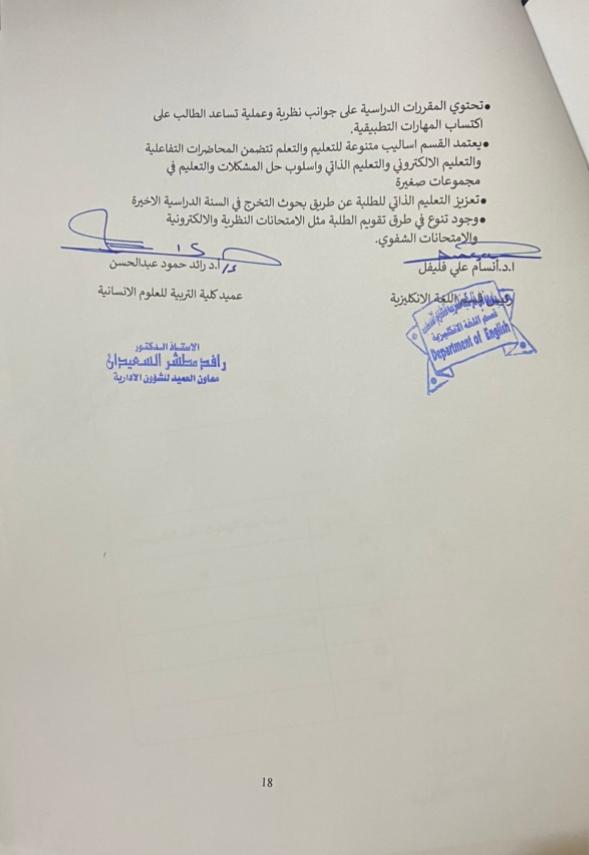 الاختصاص الشهادة الحاصل عليهاالشهادة الحاصل عليهااللقب العلمياللقب العلمياللقب العلمياللقب العلميالجنسالجنسالعدد الكليالاختصاص دكتوراهماجستيراستاذاستاذ مساعدمدرس مدرس مساعدذكرانثىالادب الانكليزي521141617علم اللغة610357111516مناهج وطرائق تدريس21111-213المجموع13135712219726السنواتالمرحلة الاولىالمرحلة الاولىالمرحلة الثانيةالمرحلة الثالثةالمرحلة الرابعةالمجموعالتسلسلالمقبولينالناجحينالناجحينالناجحينالناجحينالناجحين2015-2016706090100603102016-20171301205785953572017-201812011511550803602018-2019130120110110453852019-2020260230114105103472